California Workforce Pathways Joint Advisory Committeecwpjac-aug22item04Page 1 of 2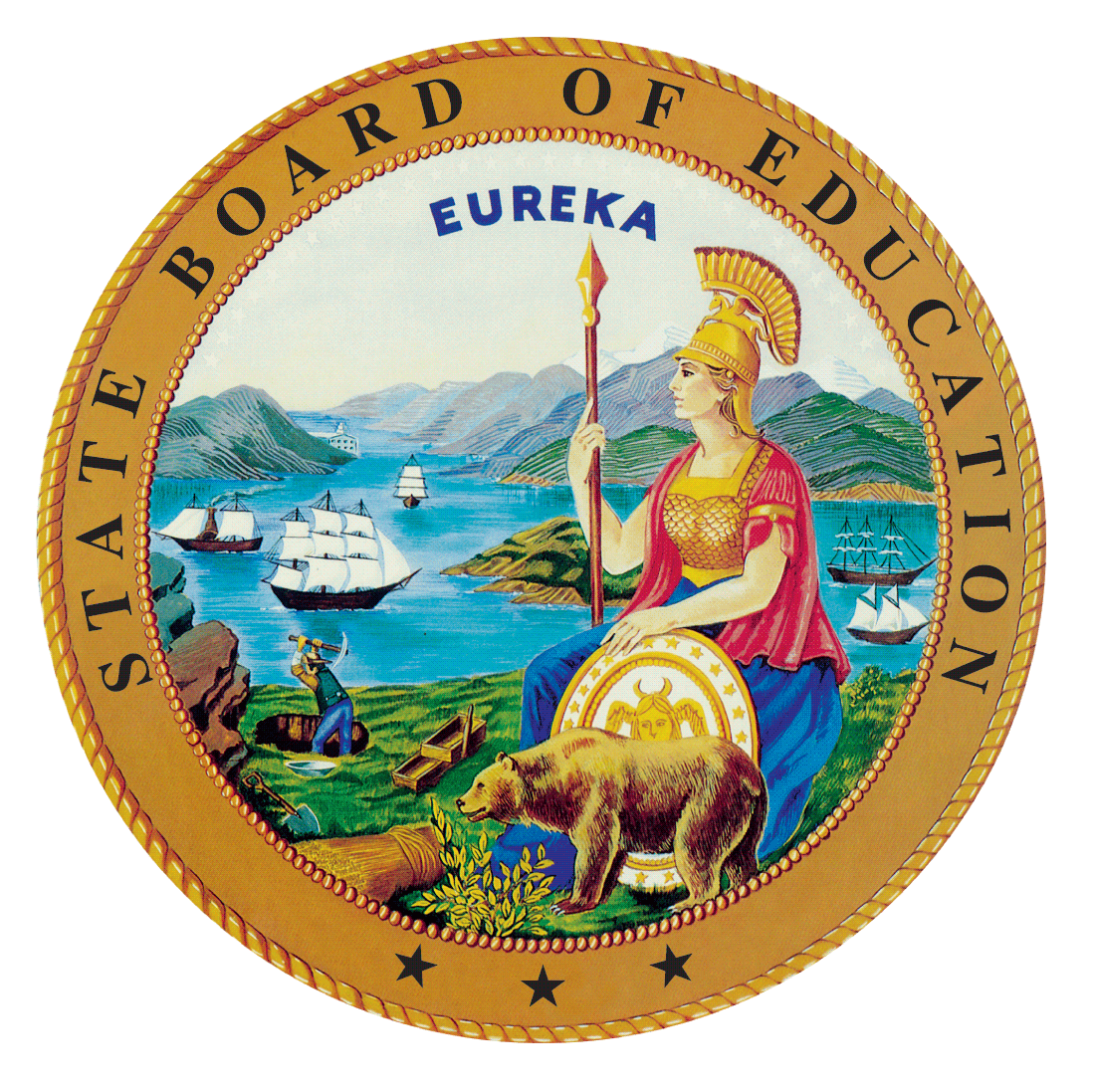 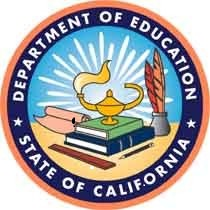 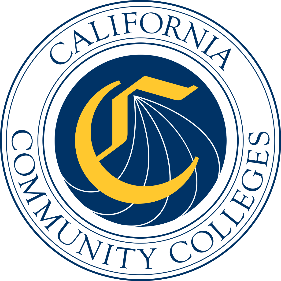 California Workforce Pathways
Joint Advisory Committee
August 11, 2022
Agenda Item 04Posted by the California Department of EducationSubjectUpdate on Kindergarten through Grade Twelve Work-based Learning Programs.Type of ActionInformationSummary of the Issue(s)This update was a request made by a California Workforce Pathways Joint Advisory Committee (CWPJAC) member at the March 2022 CWPJAC meeting. RecommendationNot applicable.Brief History of Key IssuesNot applicable.Summary of Previous California Workforce Pathways Joint Advisory Committee Discussion(s) and Action(s)Not applicable.Attachment(s)None.